ГОСТ 2.747-68 Единая система конструкторской документации (ЕСКД). Обозначения условные графические в схемах. Размеры условных графических обозначений (с Изменением N 1)
ГОСТ 2.747-68

Группа Т52МЕЖГОСУДАРСТВЕННЫЙ СТАНДАРТ     
     
Единая система конструкторской документации     
ОБОЗНАЧЕНИЯ УСЛОВНЫЕ ГРАФИЧЕСКИЕ В СХЕМАХРазмеры условных графических обозначений     
Unified system for design documentation. Graphic identifications in schemes. Dimensions of graphical symbols
МКС 01.080.40Дата введения 1971-01-01

УТВЕРЖДЕН Комитетом стандартов, мер и измерительных приборов при Совете Министров СССР в декабре 1967 г.

ПЕРЕИЗДАНИЕ (ноябрь 2007 г.) с Изменением N 1, утвержденным в июле 1991 г. (ИУС 10-91).

1. Настоящий стандарт устанавливает размеры условных графических обозначений электрических элементов.
2. Размеры условных графических обозначений приведены в таблице.НаименованиеОбозначение1, 2. (Исключены, Изм. N 1).3. По ГОСТ 2.755-874. (Исключен, Изм. N 1).5. Элемент нагревательный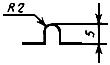 6-9. (Исключены, Изм. N 1).10. Прибор измерительный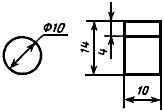 11. Промежуток искровой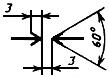 12. Предохранитель плавкий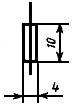 13. По ГОСТ 2.755-8713. По ГОСТ 2.755-8714. Контакт телефонного гнезда и телефонного ключа без фиксации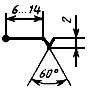 15. Контакт телефонного гнезда с фиксацией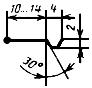 16. По ГОСТ 2.755-8716. По ГОСТ 2.755-8717. Гнездо телефонное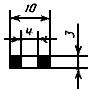 пп.18-21 по ГОСТ 2.755-87пп.18-21 по ГОСТ 2.755-87пп.22-23 по ГОСТ 2.756-76пп.22-23 по ГОСТ 2.756-76пп.24-25 по ГОСТ 2.728-74пп.24-25 по ГОСТ 2.728-7426. (Исключен, Изм. N 1).27. Обмотка трансформатора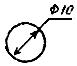 28-32. (Исключены, Изм. N 1).Пп.33, 34 по ГОСТ 2.730-73Пп.33, 34 по ГОСТ 2.730-7335-40. (Исключены, Изм. N 1).41. Устройство квантовое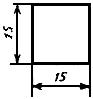 42. (Исключен, Изм. N 1).43. Противовес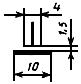 44. Аппарат телефонный. Общее обозначение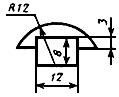 45. Коммутатор телефонный и факсимильный. Общее обозначение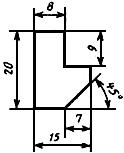 46. Телефон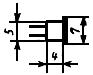 47. Микрофон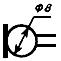 48. Громкоговоритель (репродуктор)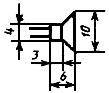 49. Головка акустическая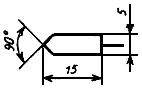 50. Звонок электрический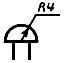 51. (Исключен, Изм. N 1).52. Электрозапал (пиропатрон)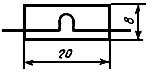 53-55. (Исключены, Изм. N 1).